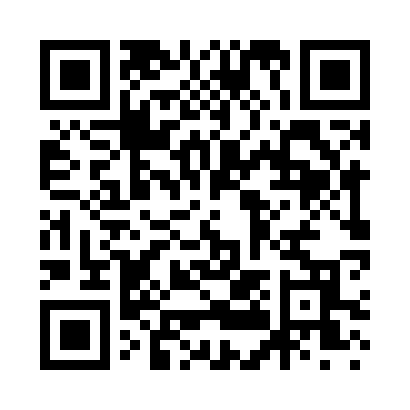 Prayer times for Church Rock, New Mexico, USAMon 1 Jul 2024 - Wed 31 Jul 2024High Latitude Method: Angle Based RulePrayer Calculation Method: Islamic Society of North AmericaAsar Calculation Method: ShafiPrayer times provided by https://www.salahtimes.comDateDayFajrSunriseDhuhrAsrMaghribIsha1Mon4:366:031:185:078:3410:002Tue4:376:031:195:078:3410:003Wed4:386:041:195:078:3410:004Thu4:386:041:195:088:3310:005Fri4:396:051:195:088:339:596Sat4:406:051:195:088:339:597Sun4:406:061:195:088:339:588Mon4:416:071:205:088:329:589Tue4:426:071:205:088:329:5710Wed4:436:081:205:088:329:5711Thu4:436:081:205:088:319:5612Fri4:446:091:205:098:319:5613Sat4:456:101:205:098:319:5514Sun4:466:101:205:098:309:5415Mon4:476:111:205:098:309:5416Tue4:486:121:215:098:299:5317Wed4:496:121:215:098:299:5218Thu4:506:131:215:098:289:5119Fri4:506:141:215:098:289:5120Sat4:516:141:215:098:279:5021Sun4:526:151:215:098:269:4922Mon4:536:161:215:098:269:4823Tue4:546:171:215:098:259:4724Wed4:556:171:215:088:249:4625Thu4:566:181:215:088:249:4526Fri4:576:191:215:088:239:4427Sat4:586:191:215:088:229:4328Sun4:596:201:215:088:219:4229Mon5:006:211:215:088:209:4130Tue5:016:221:215:088:209:4031Wed5:026:231:215:078:199:38